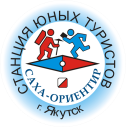 Муниципальное  бюджетное учреждение дополнительного образования  «Станция юных туристов «Саха-Ориентир» городского округа «город Якутск»677009,г.Якутск,  ул.Рыдзинского 18/5Положениео проведении конкурса World Skills по компетенции «Спасательные работы» среди учащихся школ г. Якутска.Описание.  Аварийно-спасательные и другие неотложные работы (далее – АСДНР) – совокупность первоочередных работ в зоне ЧС (зоне поражения), заключающихся в спасении и оказании помощи людям, локализации и подавлении очагов поражающих воздействий, предотвращении возникновения вторичных поражающих факторов, защите и спасении материальных и культурных ценностей, восстановлении минимально необходимого жизнеобеспечения.Квалификация и объем работ. Конкурс проводится для демонстрации и оценки квалификации в данном виде мастерства. Конкурсное задание состоит только из практической работы.Участники.  Компетенция – командная.Численность – 5 человек (одна команда)Состав команды:	– 4 юноши;                                       – 1 девушка.Группы: -   2006-2005,  2004-2002 г.р.Время и место проведения. 28.10.19 г. в спортивном зале НПСОШ №2. Конкурс начнется в 10.00 час. Руководство соревнования.  Руководство соревнованием осуществляется Муниципальным бюджетным учреждением «Станция юных туристов «Саха-Ориентир» ГО г.Якутск», ГКУ «Служба спасения Республики Саха (Якутия)».Заявки . Заявки на участие в конкурсе подавать по адресу г.Якутск ул.Дзержинского 62; или отправлять на электронную почту prochor1961@mail.ruФинансирование. Взнос с участника 100 рублей, сдавать орг.комитету.Требования к квалификации. Соблюдение общих требований техники безопасности для любых АСДНР:Знание и понимание требований техники безопасности, включая:законодательство в сфере техники безопасности;теоретическую часть квалификационных требований.Конкурсант обязан уметь:работать с альпинистским снаряжением;оказывать первую помощь и транспортировать пострадавших;иметь необходимую для исполнения своих обязанностей физическую форму.Конкурсант обязан знать:  виды чрезвычайных ситуаций и способы их преодоления.способы оказания первой помощи пострадавшим.теоретические основы аспектов выживания.- Дополнительные навыки:дисциплинированность;способность к эффективной работе в коллективе;умение быстро принимать верные решения в экстремальных и сложных ситуациях;умение стойко переносить экстремальные физические и психологические нагрузки.Практическая работа. Практическая работа включает в себя:соблюдение положений инструкций по охране труда и правилам технике безопасности;правильный выбор и использование снаряжения и оборудования;точное и своевременное выполнение поставленных задач;эффективность взаимодействия участников в группе.Конкурсное задание.Оказание самопомощи каждым участником команды, травма задана судьей на этапе. Для всей команды одинакова.Оказание доврачебной помощи при травме назначенной судьей на этапе, пострадавшего назначает судья на 1 этапе. Переноска пострадавшего на судейских носилках к этапу «Переправа»Переправиться всей команде по навесной переправе, натянутой судьями.Произвести первую помощь при артериальном кровотечении на тренажёре. В знании и умении оказывать первую помощь:-  проводить мероприятия при артериальном кровотечении;- определять места переломов, накладывать повязки, правильно организовывать транспортировку после наложения шины на повреждённую конечность;-  основные   симптомы   наиболее   распространенных   недомоганий(простуда, отравление, проблемы с давлением), знать и уметь использовать лекарственные препараты для оказания помощи;-  оказывать первую помощь при открытых ранениях;-  оказать первую помощь при обморожениях и ожогах;-  оказать первую помощь при удушении или утоплении.Оказание самопомощи каждым участником команды, травма задана судьей на этапе. Для всей команды одинакова.Описание: судья задает травму, каждый участник команды самостоятельно оказывает себе доврачебную помощь. Инвентарь предоставляют судьи. Оценивается правильность доврачебной помощи, время не учитывается.Оказание доврачебной помощи при травме назначенной судьей на этапе, пострадавшего назначает судья на 1 этапе. Переноска пострадавшего на судейских носилках к этапу «Переправа»Описание: судья назначает травму у пострадавшего, команда оказывает доврачебную помощь, пострадавший не помогает. Перекладывают пострадавшего на судейские носилки, и переносят до следующего этапа. Переправиться всей команде по навесной переправе, натянутой судьями.Описание: команде необходимо перейти по судейской переправе, с организацией страховки-сопровождения всех участников. Страховочная веревка закреплена на опоре(станции), оба конца на разных сторонах если веревка одна. Страховка осуществляется через опору(станцию) . первым на переправу вщелкивается самостраховка, затем основной карабин, снятие в обратном порядке. 4. У пострадавшего рана, кровь ярко алого цвета, выплескивается фонтаном. Произвести первую помощь при артериальном кровотечении.       Описание: - Приподнимите повреждённую часть тела;- Прижмите кровоточащий сосуд выше места кровотечения;- Оберните участок конечности полотенцем (марлей) до места кровотечения (центральнее);- Приподнимите повреждённую конечность;- Слегка растяните жгут и сделайте 2-3 оборота вокруг конечности;- Закрепите концы жгута с помощью крючка и цепочки;- Концы самодельного жгута (толстая верёвка, ткань, ремень) завяжите;- Оставьте записку с указанием времени наложения жгута (Жгут может находиться на конечности не более 1 часа!); - В случаях посинения и отека конечности (при неправильном наложении жгута) следует немедленно заново наложить жгут;- Наложите стерильную повязку на рану;- При большой кровопотере вызовите скорую медицинскую помощь по телефону “03”.ОЦЕНКАУ команд есть 25 баллов, количество балов соответствует пунктам выполнения всех этапов. За каждый не выполненный пункт этапа команда получает минус балл. Результаты подводятся по оставшимся баллам, команда сохранившая большее количество баллов является победителем. За нарушение контрольного времени вычитаются баллы, из расчета 1мин.=1 балл. Округляется до минут, если превысили на 15 сек, то 1мин.Штрафные очки начисляются экспертами за следующие нарушения:нарушения техники безопасности (max – в задании)-нарушения, влекущие за собой опасность для жизни и здоровья участников либо третьих лиц (до 2 за каждое)-нарушения дисциплины (до 1 за каждое)-серьёзные нарушения порядка движения (до 1 за каждое)ошибки технического плана (до 1 за каждое)-неправильное использование снаряжения либо его порча (до 2 за каждое)Ошибки тактического плана (до 1 за каждое)-неверные тактические решения руководителя группы (до 2 за каждое) -неверные действия по вводным от эксперта (до 1 за каждое). Процедура оценкиЭксперты будут поделены на группы, выставляющие оценки, согласно своему опыту судейства, языковым и культурным особенностям. Группы экспертов назначаются на всё время конкурса. Эксперты оценивают по баллам. Им разрешено пользоваться инструментами и оборудованием, снаряжением. Эксперты определяют критерии оценки и дают баллы по этапам.ОСОБЫЕ ТРЕБОВАНИЯ ПО БЕЗОПАСНОСТИСоблюдаются в соответствии с законодательством Российской Федерации в области здравоохранения и безопасности, а также норм и правил базовой площадки, на которой происходит мероприятие.Утверждаю:директор МБУСЮТ «Саха - Ориентир»___________ А.Н. Прохоров«____»_____________ 2019 г.